TRƯỜNG ĐẠI HỌC NHA TRANG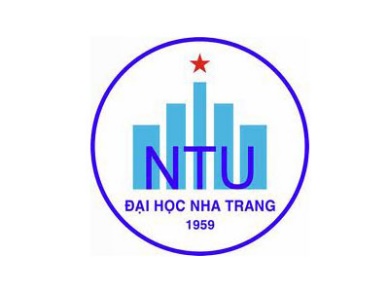 Khoa Ngoại ngữBộ môn Biên-Phiên dịchĐỀ CƯƠNG CHI TIẾT HỌC PHẦN1. Thông tin học phần:Tên học phần: 	      - Tiếng Việt: THỰC HÀNH PHIÊN DỊCH TIẾNG ANH      - Tiếng Anh: PRACTICE FOR ENGLISH INTERPRETATIONMã học phần: TRI380 						Số tín chỉ: 2 (2-0)Đào tạo trình độ: Đại họcHọc phần tiên quyết: Nghe 4 – Nói 4 – Đọc 4 – Viết 42. Thông tin về giảng viên:	Họ và tên: Nguyễn Thị Thiên Lý	Chức danh, học hàm, học vị: ThS. GV	Điện thoại: 035 600 36 20	Email: thienly@ntu.edu.vnĐịa chỉ trang web của giảng viên: https://elearning.ntu.edu.vn/Địa chỉ Google Meet: https://meet.google.com/bsz-ondt-gbdĐịa điểm, lịch tiếp SV: Văn phòng Khoa/Văn phòng BM Biên-phiên dịchHọ và tên: 	Đặng Kiều Diệp		Chức danh, học vị: GV, Thạc sỹĐiện thoại: 	0914151999			Email: diepdk@ntu.edu.vn Địa chỉ NTU E-learning: https://elearning.ntu.edu.vn/login/index.php			Địa chỉ Google Meet: https://meet.google.com/kuc-zuxq-wsuĐịa điểm, lịch tiếp SV: VP BM (NĐN), email, Elearning, Zalo3. Mô tả tóm tắt học phần:  	Học phần củng cố kỹ năng giao tiếp trước công chúng và kỹ năng nghe hiểu trong lĩnh vực phiên dịch Tiếng Anh; cung cấp cho sinh viên các kỹ thuật dịch cơ bản trong các loại hình phiên dịch; củng cố và nâng cao vốn từ vựng, kỹ năng ghi nhớ, kỹ năng trình bày trong quá trình phiên dịch liên quan đến những đề tài xã hội.4. Mục tiêu:		Giúp sinh viên ngoài chuyên ngành Biên-Phiên dịch có thể hoàn thiện các kỹ năng cơ bản và kiến thức cần thiết cho công tác phiên dịch trong mảng du lịch hoặc giáo dục. Sinh viên có đủ kỹ năng, kiến thức và thái độ để học tập và thực hành dịch các vấn đề rộng hơn sau này.5. Chuẩn đầu ra (CLOs): Sau khi học xong học phần, người học có thể:Vận dụng tốt kỹ năng trình bày và nắm bắt thông tin phục vụ mục đích dịch thuật;Đánh giá được kỹ năng và kiến thức của bản thân đối với thực tiễn công việc;Nâng cao và hoàn thiện kỹ năng nghe hiểu và diễn đạt bằng ngôn ngữ dịch;Trình bày ngôn ngữ dịch (tiếng Anh/ tiếng Việt) một cách tự nhiên và lưu loát;Vận dụng khả năng phiên dịch tại các hội nghị, hội thảo về một số chủ đề nhất định.6. Đánh giá kết quả học tập:7. Tài liệu dạy và học:8. Kế hoạch dạy học:9. Yêu cầu của giảng viên đối với học phần:SV có đầy đủ tài liệu và công cụ học tập cần thiết;SV tham dự đầy đủ các buổi học, tích cực thảo luận, trình bày ý kiến trong quá trình lên lớp, hợp tác với cặp, nhóm để hoàn thành các yêu cầu được giao;SV chuẩn bị trước bài tập trước khi đến lớp;SV làm bài tập ở nhà theo yêu cầu được giao.Ngày cập nhật: 26/02/2022	GIẢNG VIÊN	CHỦ NHIỆM HỌC PHẦN	(Đã ký)	(Đã ký)	Th.S Nguyễn Thị Thiên Lý	TS. GVC Hoàng Công Bình         Th.S Đặng Kiều DiệpTRƯỞNG BỘ MÔN(Đã ký)TS. GVC Hoàng Công BìnhTT.Hoạt động đánh giáNhằm đạt CLOsTrọng số (%)1Đánh giá quá trình:Chuyên cần thái độBài tập:ab-d10%40%2Thi kết thúc học phầnb-e50%TTTên tác giảTên tài liệuNăm xuất bảnNhà xuất bảnĐịa chỉ khai thác tài liệuMục đíchsử dụngMục đíchsử dụngTTTên tác giảTên tài liệuNăm xuất bảnNhà xuất bảnĐịa chỉ khai thác tài liệuTài liệu chínhTham khảo1Roderick JonesConference Interpreting Explained2002St. Jerome PublishingThư việnx2Peter NewmarkA Textbook of Traslation1988LongmanThư việnx3Hoàng Công BìnhBài giảng Interpretation 12017x4Nguyễn Thị Thiên LýBài giảng Practice for Interpretation2021xTuầnChủ đềNhằm đạt CLOsPhương pháp
dạy – họcChuẩn bị của người học1(28/2-6/3/22)Giới thiệu và thảo luận về chương trình học phầnaThuyết trình, thảo luậnĐọc bài, luyện tập dịch ở nhà2&3(7/3-20/3/22)Khái quát về phiên dịch, các thể loại phiên dịch, phương tiện phiên dịch và quy trình phiên dịcha, bThuyết trình, thảo luậnĐọc bài, luyện tập dịch ở nhà4-6(21/3-10/4/22)Nghề phiên dịch và các yêu cầu cần thiếta, bThuyết trình, thảo luậnĐọc bài, luyện tập thực hành phiên dịch ở nhà7(11/4-17/4/22)Phát triển kỹ năng nghe trong phiên dịchc, bThuyết trình, thảo luận, thực hànhĐọc bài, luyện tập thực hành phiên dịch ở nhà8(18/4-24/4/22)Phát triển kỹ năng ghi nhớc, dThuyết trình, thảo luận, thực hànhĐọc bài, luyện tập thực hành phiên dịch ở nhà9(25/4-1/5/22)Phát triển kỹ năng tốc kýc, dThuyết trình, thảo luận, thực hànhĐọc bài, luyện tập thực hành phiên dịch ở nhà10-15(2/5-12/6/22)Thực hành dịch đuổi và dịch song songa, b, c, d, eThực hành phiên dịch bản tin thời sựHoạt động nhómLuyện tập dịch ở nhàChuẩn bị bài thuyết trình nhóm